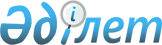 О внесении изменений и дополнений в постановление Правления Агентства Республики Казахстан по регулированию и надзору финансового рынка и финансовых организаций от 16 февраля 2004 года N 43 "Об утверждении Правил открытия, лицензирования, регулирования, прекращения деятельности ломбардов"
					
			Утративший силу
			
			
		
					Постановление Правления Агентства Республики Казахстан по регулированию и надзору финансового рынка и финансовых организаций от 26 марта 2005 года N 97. Зарегистрировано в Министерстве юстиции Республики Казахстан 22 апреля 2005 года N 3579. Утратило силу - постановлением Правления Агентства Республики Казахстан по регулированию и надзору финансового рынка и финансовых организаций Республики Казахстан от 9 января 2006 года N 20 (V064068)
      В целях приведения нормативных правовых актов, регулирующих деятельность ломбардов, в соответствие с законодательством Республики Казахстан, Правление Агентства Республики Казахстан по регулированию и надзору финансового рынка и финансовых организаций (далее - Агентство) 

ПОСТАНОВЛЯЕТ

:




      1. Внести в 
 постановление 
 Правления Агентства Республики Казахстан по регулированию и надзору финансового рынка и финансовых организаций от 16 февраля 2004 года N 43 "Об утверждении Правил открытия, лицензирования, регулирования, прекращения деятельности ломбардов" (зарегистрированное в Реестре государственной регистрации нормативных правовых актов Республики Казахстан под N 2765, опубликованное в 2004 году в Бюллетене нормативных правовых актов центральных исполнительных и иных государственных органов Республики Казахстан, N 29-32); с изменениями, внесенными 
 постановлением 
 Правления Агентства Республики Казахстан по регулированию и надзору финансового рынка и финансовых организаций от 12 июня 2004 года N 159 (зарегистрированное в Реестре государственной регистрации нормативных правовых актов Республики Казахстан под N 2955), следующие изменения и дополнения:



      в названии и пункте 1 слово "открытия," исключить;



      в Правилах открытия, лицензирования, регулирования, прекращения деятельности ломбардов, утвержденных указанным постановлением:



      в названии и преамбуле слово "открытия," исключить;



      абзац первый пункта 1 изложить в следующей редакции:



      "1. Ломбард - юридическое лицо (коммерческая организация), не являющееся банком, исключительным видом деятельности которого является осуществление, при наличии лицензии уполномоченного органа по регулированию и надзору финансового рынка и финансовых организаций (далее - уполномоченный орган) и Национального Банка Республики Казахстан (далее - лицензия), следующих видов банковских и иных операций в национальной валюте:";



      пункт 4 после слов "формы хозяйственного товарищества" дополнить словами "и должен быть оплачен исключительно деньгами";



      дополнить пунктами 5-1, 5-2 следующего содержания:



      "5-1. Юридическое лицо, зарегистрированное в качестве ломбарда, обращается в уполномоченный орган с заявлением о выдаче лицензии в течение двенадцати месяцев после государственной регистрации. 



      5-2. В случае внесения изменений и/или дополнений в учредительные документы, ломбард уведомляет об этом уполномоченный орган с представлением копий изменений и/или дополнений в учредительные документы с отметкой органа юстиции о регистрации внесенных изменений и/или дополнений в течение четырнадцати дней с даты их регистрации.";



      главу 2 исключить;



      пункты 49, 50 исключить;



      в приложении 1:



      в правом верхнем углу слово "открытия," исключить;



      после слов "номер государственной регистрации" дополнить словами "место нахождения ______________________________________".




      2. Настоящее постановление вводится в действие по истечении четырнадцати дней со дня государственной регистрации в Министерстве юстиции Республики Казахстан.




      3. Управлению лицензирования Агентства (Жумабаева З.С.):



      1) совместно с Юридическим департаментом Агентства (Байсынов М.Б.) принять меры к государственной регистрации в Министерстве юстиции Республики Казахстан настоящего постановления;



      2) в десятидневный срок со дня государственной регистрации в Министерстве юстиции Республики Казахстан довести настоящее постановление до сведения заинтересованных подразделений Агентства и ломбардов.




      4. Отделу международных отношений и связей с общественностью Агентства (Пернебаев Т. Ш.) обеспечить публикацию настоящего постановления в средствах массовой информации Республики Казахстан.




      5. Контроль за исполнением настоящего постановления возложить на заместителя Председателя Агентства Досмукаметова К.М.


     Председатель 




 

      Согласовано



      Председатель



      Национального Банка



      Республики Казахстан



      26 марта 2005 г.

					© 2012. РГП на ПХВ «Институт законодательства и правовой информации Республики Казахстан» Министерства юстиции Республики Казахстан
				